СОВЕТ ДЕПУТАТОВ муниципального образования Чёрноотрожский сельсовет Саракташского района оренбургской областитретий созывР Е Ш Е Н И Есемнадцатого  заседания Совета депутатов Чёрноотрожского сельсовета третьего созыва22.08.2017                                    с. Черный Отрог                                        № 122О присвоении звания «Почётный гражданин Чёрноотрожского сельсовета»В соответствии с Федеральным законом от 6 октября 2003 года № 131-ФЗ «Об общих принципах организации местного самоуправления в Российской Федерации», решения Совета депутатов сельсовета от 03.07.2007 года № 64 «О Положении «Почётный гражданин Чёрноотрожского сельсовета», за большой личный вклад в воспитание подрастающего поколения Чёрноотрожского сельсоветаСовет депутатов Чёрноотрожского сельсоветаР Е Ш И Л :1. Присвоить звание «Почётный гражданин Чёрноотрожского сельсовета» Сулеймановой Идеи Мазитовне. 2. Настоящее решение вступает в силу после его официального опубликования на официальном сайте администрации муниципального образования Чёрноотрожский сельсовет Саракташского района Оренбургской области.3. Контроль за исполнением данного решения возложить на постоянную комиссию по образованию, здравоохранению, социальной политике, делам молодежи, культуре и спорту (Валитов Г.Х.).Председатель Совета депутатов сельсовета             	              З.Ш. ГабзалиловРазослано: прокуратуре района, администрации района, постоянной комиссии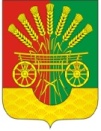 